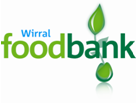 Christmas Arrangements 2018Wirral Foodbank is committed to supporting those within our community who are in need.  You may become aware of your clients who require emergency food support over the Christmas period. This document provides you with details of our Christmas arrangements.  Opening Times:Wirral Foodbank will be providing a service between Christmas and New Year, please see the reverse of this document for details.  A separate copy is also attached for you to give out to your Clients with Food Vouchers.  We would recommend that they are given out from 19th December.Ordinarily a food voucher is required to access the Foodbank, we are aware that agencies will be closed over Christmas and it may not be possible for individuals to obtain one.  Should you be contacted by someone who is in need, and they do not have a food voucher, the following emergency support is available.Over the Christmas period Distribution Centres (as detailed overleaf), are authorised to provide emergency food support without a food voucher.  Please note that Distribution Centres can only offer fuel support where emergency food is required.  Outside opening hours, emergency food support can be accessed via emergency Social Services, who can be contacted on 0151 677 6557.  Emergency fuel support is not available via this service.The Foodbank Office will be closed from 1.30pm Thursday 20th December and will re-open on Wednesday 2nd January 2019.Food Vouchers:A number of Referral Agencies will be closed over the Christmas period.  For Clients who require ongoing support during this period you can issue post-dated food vouchers.Additional Support:I have attached to this email an amended copy of our “Fresh Food” leaflet, detailing those agencies that are open between Christmas and New Year.  Please feel to copy and distribute to your Clients.I would be grateful if you could circulate this note to your colleagues.  Should you require further information please do not hesitate to contact me on 07947387930.It has been a challenging year for us all, but more so for our Clients.  I wish you all a blessed Christmas a Happy New Year.Yours sincerely,Richard RobertsManagerWirral FoodbankFoodbank Centres Christmas opening timesNormal schedule applies from Wednesday 2nd January 2019Unit 14Wirral Business CentreDock RoadBirkenheadCH41 1JWTel: 0151 638 7090Mobile: 07947387930Email: manager@wirralfoodbank.org.ukwww.wirral.foodbank.org.uk6th December 2018MONDAY24 DecTUESDAY25 DecWEDNESDAY26 DecTHURSDAY27 DecFRIDAY28 DecSATURDAY29 DecMONDAY31 DecTUESDAY1 JanGrange Baptist ChurchWhetstone LaneBirkenheadCH41 2QSSt Anne’s ChurchHighfield Rd, Rock Ferry,Birkenhead, Merseyside.CH42 2BY12pm – 2pmSalvation ArmyVincent StBirkenheadCH41 2RH10am – 12.00pmSt Paul’s Church HallChurch  RoadSeacombeWallasey, CH44 7ANSt David’s Church, EasthamCrosthwaite AvenueEasthamCH62 9DGCharing Cross Methodist Church,226 Claughton Road,Birkenhead,CH41 4DXSt Chad’s Ch.Twickenham DriveLeasowe,Ch46 1RWSt Catherines ChurchChurch RoadTranmereCH42 5LF10am-1pmST James ChurchAlbion StreetNew BrightonWirralCH45 9LF11am-2pmEmmanuel Church154 Seabank RoadNew BrightonCH45 1HG11am-2pmNorth Birkenhead Dvt TrustSt James Centre344 Laird StreetBirkenheadCH41 7AL10am – 12pmChristchurch MoretonUpton RoadMoretonWirral  CH60 0PALink with Emmanuel Church128 Claughton RoadBirkenheadCH41 6EX2:30pm -4:30pmStJoseph & St Alban’s Parish CentreSt Alban’s RoadWallaseyCH44 5UDSt Mark’s ChurchNew Chester RoadNew FerryCH62 1DG